Задания  для 7Б класса на 09.04.2020ГЕОГРАФИЯТема: «Климат Северной Америки»С помощью атласа заполнить таблицу «Климат Северной Америки». Атлас (стр. 48)ГЕОМЕТРИЯПредметЗаданиеФорма контроля Русский языкСочинение – рассуждение «Книга – наш друг и советчик» (по упр.384)Фотографию  выполненного  задания присылать на почту  kru40@yandex.ru до 10 часов  10.04.2020 года(при отправке своих фотографий убедитесь, что вы написали свою фамилию и класс) ГеометрияПовторение, стр.57-64, вопросы на странице 66, ответить устноНа сайте РЭШ выбрать 7 класс, геометрия, урок 20, 21, 22 прослушатьhttps://resh.edu.ru/subject/17/7/  проходим тренировочные задания после уроков ирешить задачи ( см. ниже), записать этапы решения в тетрадь Фотографии выполненного задания через социальную сеть «Вконтакте» (https://vk.com/id13839581) либо на электронную почту tasha_light@mail.ruдо 10 часов  11.04.2020 годаФизическая культураСоставить кроссворд на тему «Спортивные  и подвижные игры»Придумать не менее 18-20 слов, сформулировать к каждому слову вопрос. Кроссворд зарисовать в тетрадь (допускается выполнение в печатном виде с использованием сайта для составления шаблона http://cross.highcat.org/ru_RU/# ), сфотографировать и отправить учителю личным сообщением через социальную сеть «Вконтакте» https://vk.com/id18819606  или на электронную почту sv-muratova@yandex.ru, не забываем подписывать работы до 12 часов  11.04.2020 годаГеографияС помощью атласа заполнить таблицу «Климат Северной Америки». Атлас (стр. 48)Выполнить задания в тетради, фотографии выполненных заданий отправить учителю на электронную почту 9211515854@mail.ru до 11 часов  10.04.2020 годаИЗОТеория: Тема Великой Отечественной войны в монументальном искусстве и живописи. Мемориальные ансамбли.Практика: рисунок по теме «Победа  глазами потомков»Фотографии выполненного задания прислать на электронную почту IZO3new@yandex.ruдо 11 часов  10.04.2020 года(при отправке  фотографий  убедитесь, что вы написали  свою фамилию и класс).№ п/пКлиматический поясРасположениеСреднегодовое количество осадковСредняя температура зима/летоНаправление ветра1Тропический2Субтропический3Умеренный4Субарктический5АрктическийЗадача 1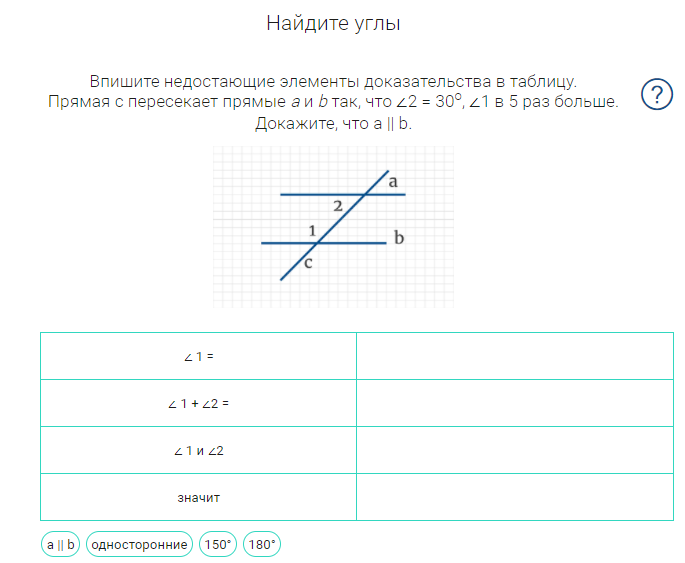 Задача 2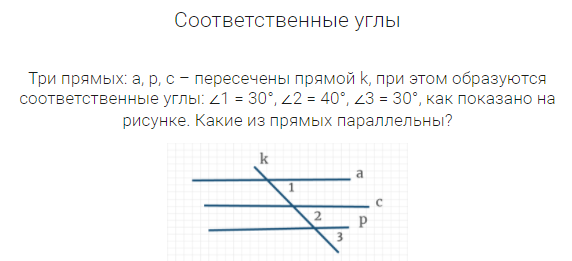 Задача 3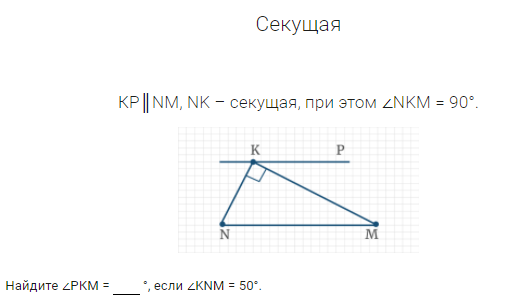 